Civil Procedure | Green | Fall 2017Notes: 8/21/17 Review Sessions: TBDClass Website: msgre2.people.wm.edu/civpro.htmMidterm: outside of class and not recorded graded, but will be graded and feedback givenOutline of Class Notes for Today: What is Civil Procedure?Why it is a hard class?Three main themes in courseState and federal jurisdictionWhat is Civil Procedure?Procedure v. SubstanceProcedure: Court Law; process case will go throughConstitutes the court and regulates its activitySubstance: the law that regulates peoples activities outside of courtCivil v. CriminalCivil: anything not criminal, is civil; is the way the bulk of law is enforcedCriminal: could end up to losing the liberty of individualsMost cases do not go to trial | Only 1-2% go to trial | Settled or disposed before trial that is why we will concentrate on pre-trial procedurealso on procedure of federal courtsWhy is civil procedure so hard? Not familiar with activity being legally regulatedInterdependencies: talking about one rule, but mention a rule that the other is dependent upon – all connected and work as a large webRegulatory/Statutory very different than common lawDynamic – laws keep changing ever yearStructure of legal system is central to understanding this courseFederal v. State Relations – The relations between each and how they workSeparation of powers (Congress v. Federal Courts)State vs. State (California v. New York)Even international (France v. New York)always need to know what law you are learning – e.g. concerning the relevant federal law governing a federal court, might be…Constitutional lawstatutory lawFed. R. Civ. P. Common LawWhy is civil procedure so important?It is the way substantive law is enforced. If there weren’t procedure, there wouldn’t be a method to require you to do what you are legally obligated to do. Substantive law is only as powerful as procedural law. Three ThemesBalance: What is this law trying to do? balance three concernsAccuracy:  determining what actually happened, choosing the proper law, and accurately applyingAutonomy (other interests, e.g. privacy): it seems to appear important to have individuals autonomous and not the government in charge of how litiogation proceedsNegative consequences: accuracy/efficiencyEfficiency: sometimes accuracy is sacrificed in name of efficiency; some wrong outcomes do appear because it is expensive to avoid themStructure of American Legal SystemRelationship between the different level of government and other nationsStatutory InterpretationHow/ways to interrupt a statute or regulationStructure of Court Systems – division between trial courts and appellate courtstrial courts find facts (usual through jury) and issue judgmentappeal determines whether there were legal errorsFederal Court System trial courts - U.S. District Court E.g. E.D. Pa.will be out focusU.S. Court of Appeals (intermediate appellate court)E.g. 3rd Circuitright to appealU.S. Supreme Courtdiscretionary appeal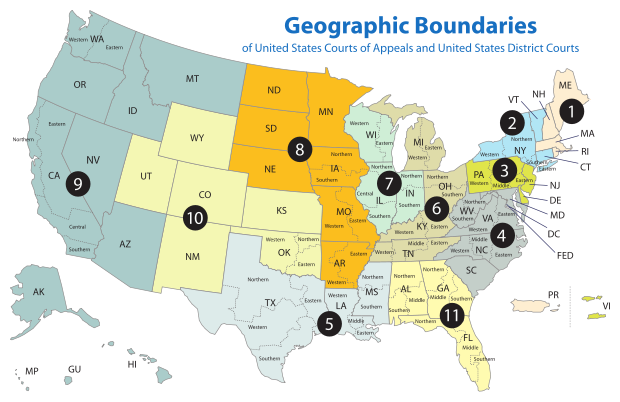 Virginia Court SystemTrial court: Circuit Court (also General District Court)Court of AppealMost states have intermediate courts, which hears most appealsVirginia Supreme CourtExample Case: Joe sues Jane in VA circuit court (a state trial court) under VA negligence law in connection with a car accident in VA; he loses; he appeals up the VA state court system to the VA Supreme Court, but still losesIs this the end of things?Not necessarily. Can go to the US Supreme Court if there is a federal issue such as “unconstitutionality” of VA state lawExample Case: Joe sues Jane in E.D. VA. Under VA negligence law in connection with a car accident in VA; he loses; he appeals to the 4th Circuit but still losesIs this the end of things?If only questions of VA law  then can’t up to US Supreme CourtIf there is a question of federal law then  appeal is possible (if US SCt chooses to take case)US SCt is not an authority on VA state lawCannot appeal to VA Supreme Court from federal court on issue of VA law either, even though it is the final authority on VA lawthere is no appeal from the federal court system to a state court systemthe federal court has no authority of state law – it will simply opine about what it thinks VA law is without issuing judgments that are binding on VA state courts3 Requirements to Consider in Counsel Choosing the Proper CourtSubject Matter JurisdictionPersonal JurisdictionVenueSubject Matter Jurisdiction (SMJ): the authority of a court system to hear cases of a particular typeState courts are general subject matter jurisdiction – the state court system can hear any type of case (with one exception to be discussed) but there are specialized courts in statesSuch as domestic relations courts, family court, probate court, estate court, etc. SMJ will arise in  state court concerning these mattersif there is no SMJ in that court that just means there is SMJ in another type of court in that state Example Case: Joe (Cali) and Fred (Cali) get into a fight in a bar in San Francisco. Joe sues Fred VA state court. Is there SMJ?Yes. Under SMJ, they can take it. ABSOULTELY. States can hear any type of case: i.e. other state’s law, federal lawHowever, there may be other problems besides SMJ - personal jurisdiction can limit the power of a court to issue a binding judgment on an unwilling defendantPersonal Jurisdiction: this is about the power of a court over an unwilling defendant from outside the jurisdictionThere is no problem with personal jurisdiction if both parties – really D – consents to the trial out of state or waives itVenue:  where within a c. system can a case be brought  Question of Venue: “Should we hear the case in town x or town y?” (State)Question of Venue: “Should we hear the case in District x or District y?” (Federal)Subject Matter Jurisdiction is a problem within the federal court system and not really within the state courts. Federal court have the problem of possibly stepping on the  toes of state courts. Example Case:Gunter (German) and Helmut (German) get into a fight in a bar in Berlin. Gunter sues Helmut in VA state court. Is there SMJ? YES because VA State Court has general subject matter jurisdiction Possible limitation is personal jurisdiction Example Case: Joe (Cali is arrested by Fred (Cali) in San Fran. Joe sues Fred in VA state court for violations of his federal constitutional rights. Is there SMJ?YES because VA state court has general subject matter jurisdiction – they can hear any type of case, even a case under federal law Concurrent Jurisdiction: there is usually concurrent jurisdiction for actions under federal law - what could be brought in federal court may also be brought in state courtEXCEPTION to Concurrent Jurisdiction: Congress may provide that some cases may only be heard in federal c. Exclusive Federal Jurisdictioni.e. admiralty, patent/copyright, bankruptcyTHE RULE:Concurrent federal subject matter jurisdiction for federal actionsBe heard in state or federal courtsTHE EXCEPTION:Exclusive federal subject matter jurisdictionPatent/copyright, bankruptcy, etc.